KLASA - PRZEDMIOTTREŚCI – ZADANIA DO WYKONANIA Z OBJAŚNIENIEMTREŚCI – ZADANIA DO WYKONANIA Z OBJAŚNIENIEMKlasa V-VIJęzyk kaszubski 01.06.20202 lekcjeTematy:Jôda – jedzenie, môltëchë – posiłki. Wiersz E. Warmowskiej „Chto tak ò nas dbô” Nazewnictwo artykułów spożywczych, piramida zdrowia. Utrwalenie słów poprzez gry online.Ćwiczenie 1 – Posłuchaj wiersza „Chto tak ò nas dbô”, w czasie słuchania śledź tekst poniżej. Zwróć uwagę na słowa zaznaczone kolorami, one są dziś najważniejsze.Chto tak ò nas dbô - nagranieTematy:Jôda – jedzenie, môltëchë – posiłki. Wiersz E. Warmowskiej „Chto tak ò nas dbô” Nazewnictwo artykułów spożywczych, piramida zdrowia. Utrwalenie słów poprzez gry online.Ćwiczenie 1 – Posłuchaj wiersza „Chto tak ò nas dbô”, w czasie słuchania śledź tekst poniżej. Zwróć uwagę na słowa zaznaczone kolorami, one są dziś najważniejsze.Chto tak ò nas dbô - nagranieChto tak ò nas dbôReno pòkrzésnikczekô na stole,to mëmagòdlô nas ùszëkòwa.Do szkòłëpòdpôłnikwez – przëpòminô –bo kòżdédzeckòmùszi zdrów jesc.Na pôłniébãdzesmacznô zupai plińce z bùlew jesz.Tak smakòwito, jak nasza mëma,nie gòtëjenicht.Na pòdwieczórkbrzôd i swiéżikùch,mómë na te smaczcziwiôldżiaptit.Pózni do wieczerzëpòspòłusadniemë,to mdzeòstatnymôltëchdzys.Pòjedzenimpòmòżemëmëmie ze stołu sprzątac,niech ònaòdpòczniepòtrudze dnia.Kòchónômëmùszkò, barodzãkùjemë,że wiednodbôsz ò nas tak.Chto tak ò nas dbôReno pòkrzésnikczekô na stole,to mëmagòdlô nas ùszëkòwa.Do szkòłëpòdpôłnikwez – przëpòminô –bo kòżdédzeckòmùszi zdrów jesc.Na pôłniébãdzesmacznô zupai plińce z bùlew jesz.Tak smakòwito, jak nasza mëma,nie gòtëjenicht.Na pòdwieczórkbrzôd i swiéżikùch,mómë na te smaczcziwiôldżiaptit.Pózni do wieczerzëpòspòłusadniemë,to mdzeòstatnymôltëchdzys.Pòjedzenimpòmòżemëmëmie ze stołu sprzątac,niech ònaòdpòczniepòtrudze dnia.Kòchónômëmùszkò, barodzãkùjemë,że wiednodbôsz ò nas tak.Kto tak o nas dbaRano śniadanie czeka na stole,To mam je dla nas przygotowała.Do szkoły drugie śniadanieweź  - przypomina – Bo każde dziecko musi zdrowo jeść.Na obiad będzie smaczna zupai jeszcze placki ziemniaczane.Tak smacznie, jak nasza mama, nie gotuje nikt.Na podwieczorek owoce i świeże ciasto,mamy na te smakołyki wielki apetyt.Później do kolacji wspólnie usiądziemy,to będzie ostatni posiłek dziś.Po jedzeniu pomożemy mamie ze stołu sprzątać,niech ona odpocznie po trudzie dnia.Kochana mamusiu, bardzo dziękujemy,że zawsze o nas tak dbasz.Wykonaj zadania online o posiłkach i produktach spożywczych, do pomocy posłużą Ci zdjęcia, które znajdują się na końcu.môltëchë – posiłki – znajdź słowaTrochę zabawy ze słowami:môltëchë – posiłki – gra zręcznościowaUzupełnij zdaniaZapisz w zeszycie lub na kartce:Témat: Jôda – jedzenie, môltëchë – posiłki. frisztëk, renik, pòkrzésnik – śniadaniepòdpôłnik – drugie śniadaniepôłnié – obiadpòdwieczórk– podwieczorekwieczerza – kolacjaWyszukaj w poniższej piramidzie zdrowia po 2 produkty z każdego poziomu i przepisz do zeszytu nazwę kaszubską i polską.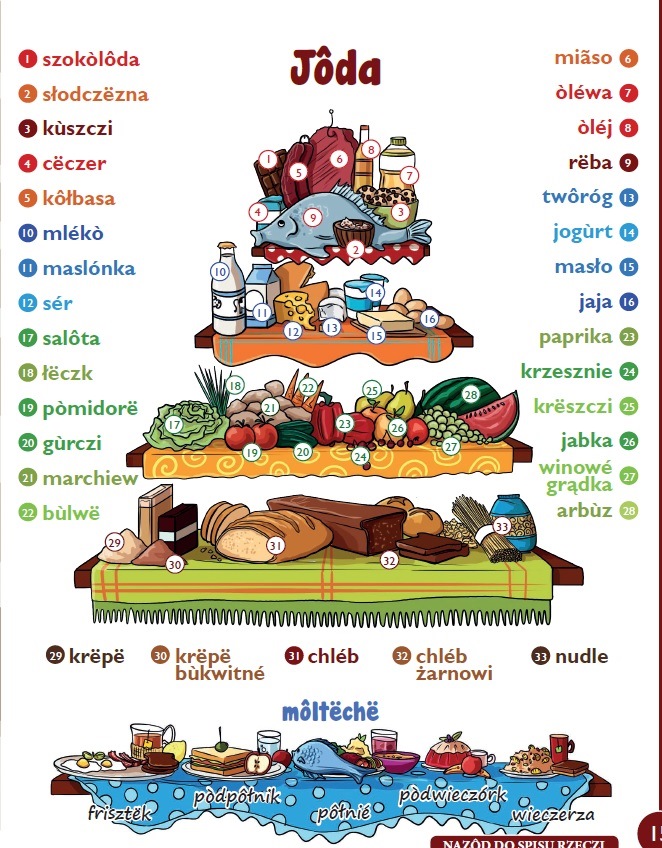 W nagrodę zagraj w wisielca Wisielec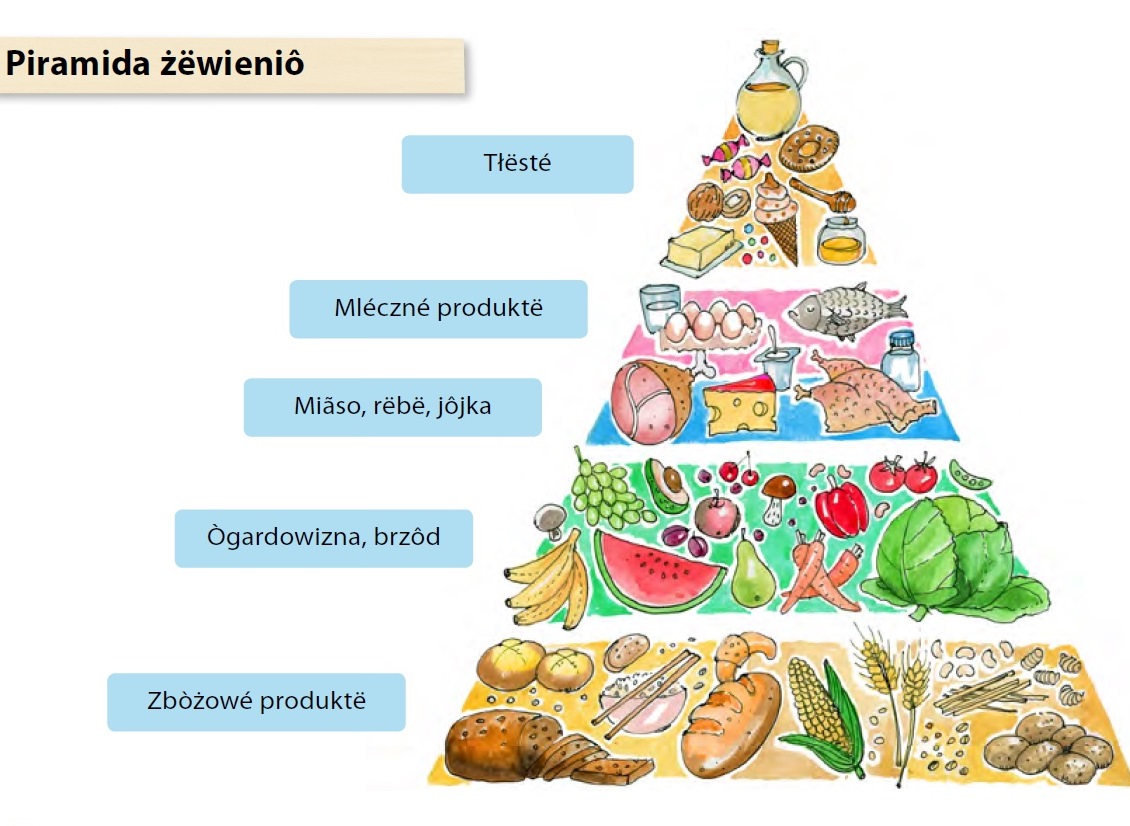 Wykonaj zadania online o posiłkach i produktach spożywczych, do pomocy posłużą Ci zdjęcia, które znajdują się na końcu.môltëchë – posiłki – znajdź słowaTrochę zabawy ze słowami:môltëchë – posiłki – gra zręcznościowaUzupełnij zdaniaZapisz w zeszycie lub na kartce:Témat: Jôda – jedzenie, môltëchë – posiłki. frisztëk, renik, pòkrzésnik – śniadaniepòdpôłnik – drugie śniadaniepôłnié – obiadpòdwieczórk– podwieczorekwieczerza – kolacjaWyszukaj w poniższej piramidzie zdrowia po 2 produkty z każdego poziomu i przepisz do zeszytu nazwę kaszubską i polską.W nagrodę zagraj w wisielca WisielecWykonaj zadania online o posiłkach i produktach spożywczych, do pomocy posłużą Ci zdjęcia, które znajdują się na końcu.môltëchë – posiłki – znajdź słowaTrochę zabawy ze słowami:môltëchë – posiłki – gra zręcznościowaUzupełnij zdaniaZapisz w zeszycie lub na kartce:Témat: Jôda – jedzenie, môltëchë – posiłki. frisztëk, renik, pòkrzésnik – śniadaniepòdpôłnik – drugie śniadaniepôłnié – obiadpòdwieczórk– podwieczorekwieczerza – kolacjaWyszukaj w poniższej piramidzie zdrowia po 2 produkty z każdego poziomu i przepisz do zeszytu nazwę kaszubską i polską.W nagrodę zagraj w wisielca Wisielec